РЕПУБЛИКА БЪЛГАРИЯ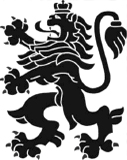 МИНИСТЕРСТВО НА ЗДРАВЕОПАЗВАНЕТОРЕГИОНАЛНА ЗДРАВНА ИНСПЕКЦИЯВЕЛИКО ТЪРНОВОИзх. № 26-02-2 / 18.09.2020 г.ДОВСИЧКИ ЗАИНТЕРЕСОВАНИ ЛИЦАУВАЖАЕМИ ДАМИ И ГОСПОДА,	Регионална здравна инспекция  (РЗИ) – Велико Търново със седалище и адрес гр. Велико Търново, ул. „Никола Габровски“ №23, БУЛСТАТ 176031063 и  e-mail: rzi-vt@rzi-vt.bg отправя покана към Вас, да предоставите индикативна ценова оферта за „Закупуване на високоскоростен скенер за документи“.	Минималните изисквания, на които трябва да отговаря скенера за документи са следните:	Индикативните ценови предложения следва да съдържат: обща прогнозна стойност без ДДС и обща прогнозна стойност с ДДС.	Индикативните оферти, моля да изпратите в срок до 17:00 ч. на 25.09.2020 г. на адрес: гр. Велико Търново, ул. „Никола Габровски“ №23, стая 207, както и копия в документен формат на електронна поща: rzi-vt@rzi-vt.bg 	Лице за контакти – Ясен Сидеров – системен администратор, тел. 0876577503.	ВАЖНО!	Подаването на индикативна оферта НЕ ангажира по никакъв начин Възложителя с избор на конкретен изпълнител, нито може да послужи на потенциални кандидати за получаване на конкурентни предимства в хода на процедурите по избор на изпълнител!Д-Р ЕВГЕНИЯ НЕДЕВАДиректор на Регионална здравна инспекция – Велико Търново5002  гр. Велико Търновоул. „Никола Габровски” №23факс:тел:(062) 614 370(062) 620 161е-mail:rzi-vt@rzi-vt.bgrzi-veliko_tarnovo@mh.government.bg5002  гр. Велико Търновоул. „Никола Габровски” №23факс:тел:(062) 614 370(062) 620 161web:www.rzi-vt.bgПАРАМЕТРИМИНИМАЛНИ ТЕХНИЧЕСКИ ХАРАКТЕРИСТИКИСкенер, типЦветен с ADFСкорост на сканиране, А440 ppm A4 / 80 ipm – duplexСканиращ сензорCMOS CIS 1 линеенРезолюция, оптична600 dpi Режим на сканиранеBlack & White/Error Diffusion/;Advanced Text Enhancement;8-bit Greyscale (256-Level);24-bit ColourДвустранно сканиранеДаДебелина на сканираният документ40 ÷ 210 g/m²Капацитет на автоматичното подаващо устройство 50 листа А4Дневно натоварване1 000 сканиранияИнтерфейсUSB 3.0ОкомплектовкаЗахранващи и интерфейсни кабелиПоддържани операционни системиMicrosoft Windows 8.1, 32 bit/64 bit;Microsoft Windows 10, 32 bit/64 bit;Microsoft Windows Server 2012 R2;Microsoft Windows Server 2016ГаранцияМинимум 24 месеца, от датата на подписване на двустранния приемо-предавателен протокол, на място 